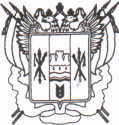 Ростовская область Егорлыкский районАдминистрация Шаумяновскогосельского поселенияРАСПОРЯЖЕНИЕ29 октября 2015 года                         № 27                       х. ШаумяновскийОб утверждении Положения о порядке проведения внутреннего кадрового аудита в АдминистрацииШаумяновского сельского поселенияВ целях оценки состояния организационно-кадровой работы в Администрации Шаумяновского сельского поселения, обеспечения соблюдения требований законодательства о муниципальной службе и выработки единых подходов к его применению:1. Утвердить Положение о порядке проведения внутреннего кадрового аудита в Администрации Шаумяновского сельского поселения согласно приложению.2. Распоряжение вступает в силу со дня его официального опубликования.3. Контроль за выполнением распоряжения оставляю за собой.Глава Шаумяновскогосельского поселения                                                                С.Л.Аванесянпроект вносит: специалистпо правовой и кадровой работеПриложениек распоряжению АдминистрацииШаумяновского сельского поселенияот    29 .10.2015 №27 ПОЛОЖЕНИЕо порядке проведения внутреннего кадрового аудита в Администрации Шаумяновского сельского поселения1. Общие положения1.1. Настоящее Положение определяет общие требования по организации и проведению кадрового аудита в Администрации Шаумяновского сельского поселения (далее – кадровый аудит).1.2. Кадровый аудит представляет собой оценку организационно-кадровой работы в Администрации Шаумяновского сельского поселения.1.3. Кадровый аудит проводится в целях:- повышения эффективности осуществления организационно-кадровой работы в Администрации Шаумяновского сельского поселения;- анализа практики применения законодательства о муниципальной службе;- предупреждения нарушений в сфере муниципальной службы;- распространения лучшего опыта ведения кадровой работы, реализации кадровой политики и оптимального использования кадрового потенциала.2. Организация и планирование проведения кадрового аудита2.1. Кадровый аудит проводится в плановом порядке один раз в течение календарного года, в соответствии с распоряжением Администрации Шаумяновского сельского поселения.2.2. Кадровый аудит проводится _____________________________________(указать структурное подразделение, либо должностное _________________________________________________________________лицо Администрации  Шаумяновского сельского поселения,уполномоченные на проведение кадрового аудита)2.3. Цели, задачи, объем планового кадрового аудита устанавливаются распоряжением Администрации Шаумяновского сельского поселения о его проведении.2.4. Кадровый аудит может проводиться во внеплановом порядке.2.5. Основаниями проведения внепланового кадрового аудита являются:2.5.1. Изменения законодательства, регламентирующего порядок осуществления кадровой работы;2.5.2. Увольнение сотрудника, ответственного за осуществление кадровой работы, ведение трудовых книжек, организацию воинского учета;2.5.3 Возникновение трудового спора с работником Администрации Шаумяновского сельского поселения;2.5.4. Существенные изменения условий труда;2.5.5. Принятие Главой Шаумяновского сельского поселения решения о необходимости проведения внутреннего кадрового аудита;2.5.6. Возникновение необходимости проведения повторного кадрового аудита;2.5.7. Иные основания.2.6. Инициаторами осуществления внепланового кадрового аудита могут быть:2.6.1. Глава Шаумяновского сельского поселения;2.6.2. Ведущий специалист по вопросам кадровой работы Администрации Шаумяновского сельского поселения;2.6.3.Заведующий сектором экономики и финансов Администрации Шаумяновского сельского поселения;_______________________________________________________________(указать, в случае необходимости, иных лиц, имеющих право инициировать проведение кадрового аудита, в том числе руководителя структурного подразделения, либо должностное лицо Администрации Шаумяновского сельского поселения, уполномоченных на проведение кадрового аудита)2.7. Инициатива проведения кадрового аудита оформляется в виде служебной записки на имя Главы Шаумяновского сельского поселения.2.8. В служебной записке должны содержаться следующие сведения:2.8.1. Основание для проведения  аудиторской проверки;2.8.2. Предполагаемые сроки проведения кадрового аудита.2.9. Проведение внепланового кадрового аудита осуществляется на основании распоряжения Администрации Шаумяновского сельского поселения.2.10. В распоряжении Администрации Шаумяновского сельского поселения о проведении внепланового кадрового аудита указываются:2.10.1. Основание для проведения внепланового кадрового аудита;2.10.2. Цели, задачи и объем внепланового кадрового аудита;2.10.3. Структурное подразделение, должностное лицо, уполномоченное на проведение данной аудиторской проверки;2.10.4. Дату начала и срок проведения внепланового кадрового аудита.3. Проведение кадрового аудита в Администрации Шаумяновского сельского поселения3.1. Кадровый аудит в Администрации Шаумяновского сельского поселения представляет собой изучение и анализ состояния организационно-кадровой работы по следующим направлениям:3.1.1. Выявление фактов нарушения установленных правил в сфере осуществления кадровой работы;3.1.2. Анализ кадрового потенциала Администрации Шаумяновского сельского поселения;3.1.3. Анализ эффективности распределения функций и полномочий между структурными подразделениями, работниками Администрации Шаумяновского сельского поселения;3.1.4. Проверка кадровой документации;3.1.5. Аудит рабочего времени;3.1.6.  Аудит удовлетворенности работников и психологического климата в коллективе;3.1.7. Иные направления в зависимости от оснований проведения кадрового аудита.3.3. Кадровый аудит проводится сплошным или выборочным способом по выбору аудиторов.При проведении кадрового аудита сплошным способом изучение и анализ документов в рамках проверяемого направления осуществляются в отношении всех без исключения работников Администрации Шаумяновского сельского поселения.При проведении кадрового аудита выборочным способом изучение и анализ документов в рамках проверяемого направления осуществляются в отношении отдельных работников Администрации Шаумяновского сельского поселения.3.4. Распоряжением Администрации Шаумяновского сельского поселения  о проведении кадрового аудита может быть определен способ проведения кадрового аудита.3.5. При проведении кадрового аудита аудиторы обязаны соблюдать действующее законодательство, права и законные интересы работников Администрации Шаумяновского сельского поселения, а также требования законодательства по защите персональных данных.3.6. При проведении кадрового аудита аудиторы вправе:- запрашивать и получать документы и материалы по направлениям кадрового аудита;- запрашивать письменные или устные объяснения работников Администрации Шаумяновского сельского поселения по возникающим в ходе кадрового аудита вопросам.3.6. При проведении кадрового аудита аудиторы не вправе:- требовать представления документов, информации, не относящихся к направлению кадрового аудита;- изымать оригиналы документов;- нарушать нормы, регулирующие обработку персональных данных работников Администрации Шаумяновского сельского поселения.3.7. По результатам проведения кадрового аудита составляется заключение, которое подписывается всеми аудиторами, проводившими кадровый аудит.3.8. В заключении отражаются информация о результатах кадрового аудита по каждому из направлений и предложения по устранению выявленных нарушений законодательства с указанием срока их устранения и рекомендации по совершенствованию деятельности Администрации Шаумяновского сельского поселения.3.9. Заключение представляется Главе Шаумяновского сельского поселения.4. Анализ результатов кадрового аудита и контроль за выполнением предписаний заключения, составленного по результатампроведения кадрового аудита4.1. Результаты проведенного кадрового аудита обобщаются и анализируются кадровой службой Администрации Шаумяновского сельского поселения.4.2. Кадровая служба Администрации Шаумяновского сельского поселения готовит информацию на имя Главы Шаумяновского сельского поселения о результатах выполнения предписаний, отраженных в заключении, в течение десяти дней после истечения срока устранения выявленных нарушений.4.3. В целях контроля устранения нарушений, выявленных в результате проведения кадрового аудита, может проводиться повторный кадровый аудитПриложение № 1к распоряжению Администрации Шаумяновского сельского поселения по организации внутреннегокадрового аудита в Администрации Шаумяновского сельского поселенияПЕРЕЧЕНЬ необходимых кадровых документовДокументСсылка на законодательствоВ каких случаях оформляетсяПравила внутреннего трудового распорядкастатья 189 Трудового кодекса Российской ФедерацииобязательноШтатное расписаниепостановление Федеральной службы государственной статистки Российской Федерации  от 05.01.2004 № 1обязательноКнига учета движения трудовых книжек и вкладышей в нихпостановление Министерства труда и социальной защиты  от 10.10.2003№ 69обязательноДолжностные инструкции по каждой должности в соответствии со штатным расписаниемстатья 12 Федерального закона 
от 02.03.2007 № 25-ФЗобязательноПоложение о персональных данных работниковстатья 86Трудового кодекса Российской ФедерацииобязательноПоложение об оплате труда работниковРаздел VI Трудового кодекса Российской ФедерацииобязательноПоложение о премировании и материальном стимулировании работниковРаздел VI Трудового кодекса Российской ФедерацииобязательноПоложение об охране трудаРаздел X Трудового кодекса Российской Федерациине обязательноИнструкции по охране труда по профессиямРаздел X Трудового кодекса Российской ФедерацииобязательноЖурнал инструктажа (ознакомление с инструкциями)Раздел X Трудового кодекса Российской ФедерацииобязательноГрафик отпусковстатья 123Трудового кодекса Российской Федерации, постановление Федеральной службы государственной статистки Российской Федерации
от 05.01.2004 № 1обязательноТрудовой договорСтатьи 16, 56, 67Трудового кодекса Российской ФедерацииобязательноПриказ о приеме на работустатья 68Трудового кодекса Российской Федерации, постановление Федеральной службы государственной статистки Российской Федерации  от 05.01.2004 № 1обязательноЛичная карточка работникапостановление Федеральной службы государственной статистки Российской Федерации  от 05.01.2004 № 1обязательноТрудовая книжкастатья 66Трудового кодекса Российской Федерации, постановление Правительства РФ от 16.04.2003 № 225, постановление Министерства труда и социальной защиты Российской Федерации от 10.10.2003 № 69обязательноПриказ о предоставлении отпуска работникупостановление Федеральной службы государственной статистки Российской Федерации от 05.01.2004 № 1обязательноЗаявление работника о предоставлении отпуска без сохранения заработной платыстатья 128Трудового кодекса Российской ФедерацииобязательноТабель учета рабочего времени и расчета оплаты трудапостановление Федеральной службы государственной статистки Российской Федерации от 05.01.2004 № 1обязательно